
ՀԱՅԱՍՏԱՆԻ ՀԱՆՐԱՊԵՏՈՒԹՅԱՆ ԱՐՄԱՎԻՐ ՄԱՐԶԻ ԱՐՄԱՎԻՐ ՀԱՄԱՅՆՔ 
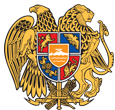 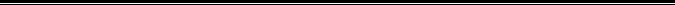 ԱՐՁԱՆԱԳՐՈՒԹՅՈՒՆ N 1
28 փետրվարի 2020 թվական

ԱՎԱԳԱՆՈՒ ՀԵՐԹԱԿԱՆ ՆԻՍՏԻՀամայնքի ավագանու նիստին ներկա էին ավագանու 8 անդամներ:Բացակա էին` Սուրեն Աբրահամյանը, Նորայր Դարբինյանը, Էդիկ Իսրաելյանը, Խաչիկ Հարությունյանը, Օհան Հարությունյանը, Վարդան Հովհաննիսյանը, Ռադիկ ՄարգարյանըՀամայնքի ղեկավարի հրավերով ավագանու նիստին մասնակցում էին` համայնքապետի տեղակալներ Խ.Մկրտչյանը  Վ.Սարգսյանը,  համայնքապետի օգնականներ Ս.Սարգսյանը, Ա.Խաչատրյանը, համայնքապետարանի աշխատակազմի  բաժինների պետերը,  <<Արմավիրի համայնքապետարանի ըմբշամարտի դպրոց>> ՀՈԱԿ–ի տնօրենի ժ/պ Ա.Մալխասյանը, <<Արմավիրի համայնքապետարանի շախմատի դպրոց>>  ՀՈԱԿ-ի տնօրեն Ա. Գալոյանը, <<Արմավիր քաղաքի լուսավորություն>> ՀՈԱԿ-ի տնօրեն Է.Մխիթարյանը <<Արմավիրի մշակույթի տուն>> ՀՈԱԿ-Ի տնօրեն Ն. Նազարեթյանը, <<Արմավիրի համայնքապետարանի զբոսայգի>> ՀՈԱԿ-ի տնօրեն Դ. Պետրոսյանը, Արմավիրի համայնքապետարանի  <<Բարեկարգում>> տնօրինության տնօրեն Լ.Գրիգորյանը:Նիստը վարում էր  համայնքի ղեկավար` Դավիթ ԽուդաթյանըՆիստը արձանագրում էր `  Ն. ԴավթյանըՄինչ օրակարգին անցնելը,  համայնքի ղեկավար Դ.Խուդաթյանը ներկայացրեց ավագանու անդամ Վարդան Վաչագանի Հովհաննիսյանի  2020 թվականի փետրվարի 18-ին ներկայացրած   դիմումը` իր ավագանու անդամի  լիազորությունները վաղաժամկետ դադարեցնելու վերաբերյալ:<<Տեղական ինքնակարավարման մասին>> Հայաստանի Հանրապետության օրենք ի  22-րդ հոդվածի առաջին մասի 6-րդ կետի համաձայն` համայնքի ավագանու անդամի լիազորությունները վաղաժամկետ  դադարեցվում է, եթե նա ավագանու անդամության հետ անհամատեղելի պաշտոն է զբաղեցնում:Դ.Խուդաթյանը շնորհակալություն հայտնեց Վ.Հովհաննիսյանին` համայնքի ավագանու անդամի լիազորությունները  բարեխղճորեն կատարելու համար և հաջողություններ մաղթեց հետագա  աշխատանքային գործունեության համար:Ավագանու ներկա գտնվող անդամները  ստորագրեցին համապատասխան արձանագրություն` Արմավիր համայնքի ավագանու անդամի լիազորությունները վաղաժամկետ դադարեցնելու մասին  (կցվում է):Այնուհետև   համայնքի ղեկավարը ներկայացրեց օրակարգը:1.Արմավիր համայնքի  2019 թվականի բյուջեի  կատարման տարեկան հաշվետվության  մասին:Զեկ.` Դ.Խուդաթյան2.Արմավիր համայնքի վարչական  տարածքում գտնվող  սահմանափակման  ենթակա ծառայության օբեկտների  տեղակայմանը (հեռավորությանը) ներկայացվող պահանջները սահմանելու մասին:                                                                                                                  Զեկ.`Ա.Գրիգորյան3.Արմավիր համայնքի  սեփականություն հանդիսացող  անշարժ գույքն  անհատույց օգտագործման տրամադրելու մասին:  Զեկ.`Ա.Գրիգորյան4.Արմավիր համայնքի  սեփականություն համարվող  հողամասերից 2020 թվականի ընթացքում  աճուրդային կարգով  օտարման առաջարկվող  հողամասերի ցուցակը  հաստատելու մասին:Զեկ.`Ա.Աբգարյան5.Տեղական  վճարի արտոնություններ սահմանելու մասին:                                                                                                                     Զեկ.`Ա.Դոլինյան6.Արմավիր համայնքի ավագանու` 2019 թվականի դեկտեմբերի  12-ի <<<< Արմավիրի քաղաքապետարանի երաժշտական դպրոց>> ՀՈԱԿ-ի աշխատակիցների թվաքանակը, հաստիքացուցակը և պաշտոնային դրույքաչափերը հաստատելու մասին>> որոշման մեջ փոփոխություն կատարելու մասին:                                                                                                                     Զեկ.`Ա.Դոլինյան7.Գույքահարկի  արտոնություններ  սահմանելու մասին:                                                                                                              Զեկ.` Ա.Տիգրանյան8.Օգնություն հատկացնելու  մասին: Զեկ.` Ա.Խաչատրյան Ավագանին  8 կողմ, 0 դեմ, 0 ձեռնպահ քվեարկությամբ  հաստատեց օրակարգը` 8 հարցով:1.ԱՐՄԱՎԻՐ ՀԱՄԱՅՆՔԻ  2019 ԹՎԱԿԱՆԻ ԲՅՈՒՋԵԻ  ԿԱՏԱՐՄԱՆ ՏԱՐԵԿԱՆ ՀԱՇՎԵՏՎՈՒԹՅԱՆ  ՄԱՍԻՆ:ԶԵԿ.` Դ.ԽՈՒԴԱԹՅԱՆԱվագանին 8 կողմ, 0 դեմ, 0 ձեռնպահ քվեարկությամբ  ընդունեց համապատասխան որոշում (կցվում է):2.ԱՐՄԱՎԻՐ ՀԱՄԱՅՆՔԻ ՎԱՐՉԱԿԱՆ  ՏԱՐԱԾՔՈՒՄ ԳՏՆՎՈՂ  ՍԱՀՄԱՆԱՓԱԿՄԱՆ  ԵՆԹԱԿԱ ԾԱՌԱՅՈՒԹՅԱՆ ՕԲԵԿՏՆԵՐԻ  ՏԵՂԱԿԱՅՄԱՆԸ (ՀԵՌԱՎՈՐՈՒԹՅԱՆԸ) ՆԵՐԿԱՅԱՑՎՈՂ ՊԱՀԱՆՋՆԵՐԸ ՍԱՀՄԱՆԵԼՈՒ ՄԱՍԻՆ:                                                                                                                  ԶԵԿ.`Ա.ԳՐԻԳՈՐՅԱՆԱվագանին 7 կողմ, 1 դեմ, 0 ձեռնպահ քվեարկությամբ  ընդունեց համապատասխան որոշում (կցվում է):3.ԱՐՄԱՎԻՐ ՀԱՄԱՅՆՔԻ  ՍԵՓԱԿԱՆՈՒԹՅՈՒՆ ՀԱՆԴԻՍԱՑՈՂ  ԱՆՇԱՐԺ ԳՈՒՅՔՆ  ԱՆՀԱՏՈՒՅՑ ՕԳՏԱԳՈՐԾՄԱՆ ՏՐԱՄԱԴՐԵԼՈՒ ՄԱՍԻՆ:  ԶԵԿ.`Ա.ԳՐԻԳՈՐՅԱՆԱվագանին 8 կողմ, 0 դեմ, 0 ձեռնպահ քվեարկությամբ  ընդունեց համապատասխան որոշում (կցվում է):4.ԱՐՄԱՎԻՐ ՀԱՄԱՅՆՔԻ  ՍԵՓԱԿԱՆՈՒԹՅՈՒՆ ՀԱՄԱՐՎՈՂ  ՀՈՂԱՄԱՍԵՐԻՑ 2020 ԹՎԱԿԱՆԻ ԸՆԹԱՑՔՈՒՄ  ԱՃՈՒՐԴԱՅԻՆ ԿԱՐԳՈՎ  ՕՏԱՐՄԱՆ ԱՌԱՋԱՐԿՎՈՂ  ՀՈՂԱՄԱՍԵՐԻ ՑՈՒՑԱԿԸ  ՀԱՍՏԱՏԵԼՈՒ ՄԱՍԻՆ:ԶԵԿ.`Ա.ԱԲԳԱՐՅԱՆԱվագանին 8 կողմ, 0 դեմ, 0 ձեռնպահ քվեարկությամբ  ընդունեց համապատասխան որոշում (կցվում է):5.ՏԵՂԱԿԱՆ  ՎՃԱՐԻ ԱՐՏՈՆՈՒԹՅՈՒՆՆԵՐ ՍԱՀՄԱՆԵԼՈՒ ՄԱՍԻՆ:                                                                                                                     ԶԵԿ.`Ա.ԴՈԼԻՆՅԱՆԱվագանին 8 կողմ, 0 դեմ, 0 ձեռնպահ քվեարկությամբ  ընդունեց համապատասխան որոշում (կցվում է):6.ԱՐՄԱՎԻՐ ՀԱՄԱՅՆՔԻ ԱՎԱԳԱՆՈՒ` 2019 ԹՎԱԿԱՆԻ ԴԵԿՏԵՄԲԵՐԻ  12-Ի <<<< ԱՐՄԱՎԻՐԻ ՔԱՂԱՔԱՊԵՏԱՐԱՆԻ ԵՐԱԺՇՏԱԿԱՆ ԴՊՐՈՑ>> ՀՈԱԿ-Ի ԱՇԽԱՏԱԿԻՑՆԵՐԻ ԹՎԱՔԱՆԱԿԸ, ՀԱՍՏԻՔԱՑՈՒՑԱԿԸ և ՊԱՇՏՈՆԱՅԻՆ ԴՐՈՒՅՔԱՉԱՓԵՐԸ ՀԱՍՏԱՏԵԼՈՒ ՄԱՍԻՆ>> ՈՐՈՇՄԱՆ ՄԵՋ ՓՈՓՈԽՈՒԹՅՈՒՆ ԿԱՏԱՐԵԼՈՒ ՄԱՍԻՆ:                                                                                                                     ԶԵԿ.`Ա.ԴՈԼԻՆՅԱՆԱվագանին 8 կողմ, 0 դեմ, 0 ձեռնպահ քվեարկությամբ  ընդունեց համապատասխան որոշում (կցվում է):7.ԳՈՒՅՔԱՀԱՐԿԻ  ԱՐՏՈՆՈՒԹՅՈՒՆՆԵՐ  ՍԱՀՄԱՆԵԼՈՒ ՄԱՍԻՆ:                                                                                                ԶԵԿ.` Ա.ՏԻԳՐԱՆՅԱՆԱվագանին 8 կողմ, 0 դեմ, 0 ձեռնպահ քվեարկությամբ  ընդունեց համապատասխան որոշում (կցվում է):8.ՕԳՆՈՒԹՅՈՒՆ ՀԱՏԿԱՑՆԵԼՈՒ  ՄԱՍԻՆ:ԶԵԿ.` Ա.ԽաչատրյանԱվագանին 8 կողմ, 0 դեմ, 0 ձեռնպահ քվեարկությամբ  ընդունեց համապատասխան որոշում (կցվում է):
Համայնքի ղեկավար

ԴԱՎԻԹ ԽՈՒԴԱԹՅԱՆ________________Նիստն արձանագրեց`  Ն.ԴԱՎԹՅԱՆԸ _________________________________ Ավագանու անդամներԱՌՆԱԿ ԱՎԵՏԻՍՅԱՆՀԱՅԿ ԲԱՐՍԵՂՅԱՆԱՐԱ ԳԱՍՊԱՐՅԱՆՀԱՅԿ ԴՈԼԻՆՅԱՆԱՐՄԵՆ ՀԱԿՈԲՅԱՆԼԵՌՆԻԿ ՀԱՐՈՒԹՅՈՒՆՅԱՆԱՐՍԵՆ ՄԵԼՈՅԱՆԱՐՄԵՆ ՇԻՐՎԱՆՅԱՆ